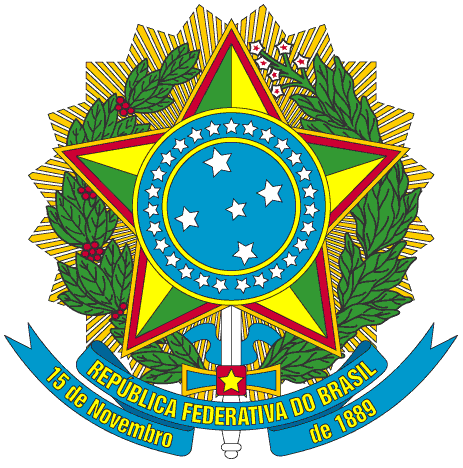 SERVIÇO PÚBLICO FEDERALPORTARIA Nº 047/2015/PROEN, 02 DE DEZEMBRO DE 2015O PRÓ-REITOR DE ENSINO DO INSTITUTO FEDERAL DE EDUCAÇÃO, CIÊNCIA E TECNOLOGIA DO CEARÁ, no uso de suas atribuições, considerando a Portaria Nº 298 de 12 de março de 2013 e a Portaria Nº 200/GR, de 28 de fevereiro de 2014.RESOLVEArt. 1º - Criar comissão para avaliação do Curso Técnico em Redes de Computadores, modalidade Integrado, apresentado pelo campus de Tauá, tomando por base o Instrumental de Avaliação de Cursos Técnicos, aprovado pelo Conselho Superior - Resolução Nº 025 de 25/10/2013.§ 1º -  A comissão será composta pelos seguintes membros:I.  Ricardo Liarth da Silva Cruz 			Siape: 1668008II. Daniel Barbosa de Brito				Siape: 1960021III.Elder dos Santos Teixeira				Siape: 1856809IV.Hobson Almeida Cruz				Siape: 2163804V. João Paulo da Silva Cosmo			Siape: 1812840§ 2º - A comissão terá o prazo de 60 dias contados a partir da data desta Portaria para apresentar o resultado dos trabalhos.PUBLIQUE-SE                        ANOTE-SE                      CUMPRA-SE	PRÓ-REITORIA DE ENSINO DO INSTITUTO FEDERAL DE EDUCAÇÃO CIÊNCIA E TECNOLOGIA DO CEARÁ,  02  de dezembro de 2015.Antônia Lucivânia de Sousa MontePró-reitora de Ensino em Exercício